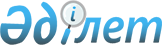 Об утверждении Правил строительства судов внутреннего и смешанного "река-море" плавания с использованием элементов эксплуатировавшихся судовПриказ и.о. Министра транспорта и коммуникаций Республики Казахстан от 30 мая 2011 года № 326. Зарегистрирован в Министерстве юстиции Республики Казахстан 27 июня 2011 года № 7041.
      В соответствии с  подпунктом 18) пункта 1 статьи 9 Закона Республики Казахстан от 6 июля 2004 года "О внутреннем водном транспорте" ПРИКАЗЫВАЮ:
      1. Утвердить прилагаемые  Правила строительства судов внутреннего и смешанного "река-море" плавания с использованием элементов эксплуатировавшихся судов.
      2. Комитету транспорта и путей сообщения Министерства транспорта и коммуникаций Республики Казахстан (Килыбай Н.И.) в установленном порядке обеспечить представление настоящего приказа в Министерство юстиции Республики Казахстан для государственной регистрации.
      3. Контроль за исполнением настоящего приказа возложить на вице-министра транспорта и коммуникаций Республики Казахстан Дюсембаева Е.С.
      4. Настоящий приказ вводится в действие по истечении десяти календарных дней после дня его первого официального опубликования. Правила строительства судов внутреннего и смешанного
"река-море" плавания с использованием элементов
эксплуатировавшихся судов
1. Общие положения
      1. Настоящие Правила строительства судов внутреннего и смешанного "река-море" плавания с использованием элементов эксплуатировавшихся судов (далее - Правила) разработаны в соответствии с  Законом Республики Казахстан "О внутреннем водном транспорте" и регламентируют вопросы строительства и особенности проектирования судов внутреннего и смешанного "река-море" плавания (далее - судно) с использованием элементов эксплуатировавшихся судов, подтверждения соответствия, расчетов прочности элементов и испытания судна.
      2. Строительство судов осуществляется по проекту, согласованному с Регистром судоходства.
      3. Расчетный срок  эксплуатации судна, постройка которого планируется с использованием элементов эксплуатировавшихся судов, зависит от соответствия результатов процедуры  подтверждения соответствия эксплуатировавшихся конструкций, технических средств и оборудования Правилам Регистра судоходства.
      4. Расчетный срок эксплуатации судна отражается в техническом задании на его проектирование.
      5. В Правилах содержатся требования, применительно к ограниченному расчетному сроку эксплуатации 15 лет (3 классификационных срока) и 20 лет (4 классификационных срока):
      1) срок эксплуатации 3 классификационных сроков равен трем периодам между  классификационными освидетельствованиями, включая первоначальное, то есть 15 годам;
      2) срок эксплуатации 4 классификационных сроков равен четырем периодам между классификационными освидетельствованиями, включая первоначальное, то есть 20 годам.
      6. Строительство судов по сравнению с указанными выше сроками эксплуатации является предметом специального рассмотрения Регистра судоходства.
      7. Эксплуатировавшиеся судовые конструкции, технические средства и оборудование, которые планируется использовать при строительстве нового судна, проходят дефектацию, ремонт или восстановление (при необходимости) и процедуру подтверждения соответствия Правилам Регистра судоходства.
      8. Комплекс мероприятий по строительству судна включает в себя следующие этапы:
      1) направление судовладельцем заявки о намерении построить судно с использованием элементов эксплуатировавшихся судов по форме, приведенной в  приложении 1 к настоящим Правилам, в Регистр судоходства;
      2) рассмотрение Регистром судоходства заявки с прилагаемыми к ней документами и подготовка в месячный срок письменного заключения о возможности постройки судна;
      3) проведение дополнительной дефектации эксплуатировавшихся судовых конструкций, технических средств и оборудования, если Регистр судоходства сочтет недостаточно полными материалы, представленные в приложениях к заявке;
      4) разработка и согласование с Регистром судоходства проекта судна с учетом указаний, изложенных в главах 2, 3 и 5 настоящих Правил;
      5) выполнение предписанных проектом работ под техническим наблюдением Регистра судоходства;
      6) оформление и выдача на судно документов Регистра судоходства.
      9. После окончания постройки и приемо-сдаточных испытаний под техническим наблюдением Регистра судоходства судну присваивается регистровый номер и выдаются документы Регистра судоходства.
      10. В настоящих Правилах применяются следующие понятия:
      1) дефектация - выявление дефектов (износа, коррозии, искажения геометрической формы, отклонения размеров от заданных чертежом, изменения свойств материалов по сравнению с предусмотренными нормативными документами) и измерение их параметров с целью определения необходимости и категории ремонта и/или получения информации для решения вопроса о пригодности эксплуатировавшихся судовых конструкций, технических средств и оборудования для использования при строительстве новых судов;
      2) срок службы (эксплуaтации) судна - календарная продолжительность эксплуатации судна от начала его применения до наступления предельного состояния;
      3) срок службы (эксплуaтaции) судна расчетный - срок службы судна, определяемый при проектировании его корпуса с помощью расчетов;
      4) корпус - судовые конструкции, объединенные при оформлении актов Регистра судоходства в отдельную группу. В состав корпуса должны быть включены: набор, наружная обшивка, переборки, палубы, конструктивные элементы надстройки, второе дно, закрытия отверстий, дельные вещи, элементы конструктивной противопожарной защиты, ограждения палуб и тому подобное;
      5) восстановление - приведение судовых конструкций, технических средств и оборудования к уровню технического состояния или комплектности, соответствующим требованиям нормативно-технической документации и Правилам Регистра судоходства;
      6) механизмы - объекты, объединенные при оформлении актов Регистра судоходства в отдельную группу. В состав механизмов должны быть включены: главные и вспомогательные двигатели, редукторы, реверсивно-редукторные передачи, разобщительные и другие муфты, валопроводы, компрессоры, насосы, вентиляторы, сепараторы, палубные механизмы. В настоящих Правилах к механизмам отнесены также котлы и движители;
      7) навигационное оборудование - технические средства, предназначенные для решения навигационных задач;
      8) радиооборудование - технические средства, предназначенные для осуществления связи;
      9)  подтверждение соответствия - процедура выявления технического состояния эксплуатировавшихся судовых конструкций, технических средств и оборудования после дефектации и/или ремонта (восстановления) с целью определения соответствия Правилам Регистра судоходства и дальнейшей эксплуатации рассматриваемой конструкции или изделия и выдачи свидетельства о подтверждении соответствия Правилам Регистра судоходства;
      10) электрическое оборудование - судовые источники электрической энергии, электрораспределительные устройства, кабельная сеть, трансформаторы и преобразователи, электродвигатели, аппаратура управления электрическими цепями, аварийно-предупредительная зашита и сигнализация.
      11. В настоящих Правилах используются следующие сокращения:
      1) КС - классификационный срок: календарная продолжительность эксплуатации судна между  классификационными освидетельствованиями;
      2) НТД - нормативный-технический документ;
      3) НТД на ремонт - нормативный технический документ на ремонт (технические условия на капитальный ремонт, технические условия на ремонт, технологическая инструкция, технологический процесс);
      4) ТУ - технические условия. 2. Строительство и проектирование судов с использованием
элементов эксплуатировавшихся судов
      12. При ведении технического наблюдения за строительством судов с использованием элементов эксплуатировавшихся судов необходимо руководствоваться Правилами Регистра судоходства.
      13. При применении материалов и элементов ранее примененных для эксплуатирующихся судов Регистр судоходства должен убедиться в технической безопасности каждого применяемого материала или элемента.
      14. Разработке проекта судна предшествует предпроектная проработка, выполненная организацией, имеющей свидетельство о признании Регистром судоходства возможности выполнения им проектных работ. Техническая документация, созданная в результате предпроектной проработки, представляется на рассмотрение Регистру судоходства в составе заявки о намерении строительства судна (в соответствии с пунктом 6 и  приложением 1 настоящих Правил).
      15. Предпроектная проработка предусматривает обоснование решений по строительству судна и предполагает подготовку технической документации, в состав которой входит:
      1) эскизы мидель - шпангоута, конструктивного чертежа и общего вида будущего судна. На этих эскизах условными обозначениями обозначаются новые конструктивные элементы корпуса и части корпуса эксплуатировавшегося судна, которые предполагается использовать на основании результатов дефектации каждого элемента конструкции и подтверждения их соответствия Правилам Регистра судоходства;
      2) пояснительная записка к предпроектной проработке, содержащая перечень всех новых элементов, в том числе судовых технических средств, которые будут применены при постройке нового судна, а также перечень эксплуатировавшихся элементов, которые по результатам дефектации и проведения обязательных ремонтных (восстановительных) работ, a в некоторых случаях - испытаний, при подтверждении соответствия Правилам Регистра судоходства признаны годными к использованию при строительстве данного судна. В случае необходимости перечень эксплуатировавшихся элементов дополняется пояснениями об условиях их применения.
      16. Проект судна разрабатывается в соответствии с действующими Правилами Регистра судоходства.
      17. Отступления от требований Регистра судоходства оформляются в виде перечня решений, отличающихся от регламентируемых требований Регистра судоходства, представляемого в составе проекта на согласование Регистру судоходства.
      18. Проект судна разрабатывается в соответствии с техническим заданием, которое включает в себя требования к основным характеристикам, конструкции судна с учетом выполненной ранее предпроектной проработки и содержит техническую документацию, объем которой регламентирован Правилами Регистра судоходства и включают в себя:
      1) ведомость используемых с эксплуатировавшихся судов конструкций, технических средств и оборудования;
      2) перечень вновь изготавливаемых корпусных конструкций и нового комплектующего оборудования, обязательного с позиции обеспечения безопасности плавания;
      3) технологию формирования корпуса с использованием конструкций с эксплуатировавшихся судов (дополнительный раздел принципиальной технологии постройки судна);
      4) обоснование условий применения используемых с эксплуатировавшихся судов конструкций, оборудования и материалов, анализ проведенных ранее ремонтов указанных объемов (в пояснительной записке);
      5) анализ конструктивных и технологических ошибок, не отраженных в проектной документации эксплуатировавшихся судов, но которые могли иметь место при их строительстве (в пояснительной записке);
      6) анализ совместимости используемого ранее примененного элемента конструкции корпуса со смежными конструкциями судна;
      7) расчет индивидуальных нормативов средних остаточных толщин основных групп связей, необходимых для определения технического состояния корпуса судна;
      8) проработанные вопросы технологии и контроля за монтажными сварными швами между эксплуатировавшимися и новыми конструкциями, дополнительного контроля за уже имеющимися сварными швами в эксплуатировавшихся конструкциях, объема предварительных проверок, испытаний и, в случае необходимости, ремонта устанавливаемых с эксплуатировавшихся судов изделий и оборудования.
      19. Разработка проекта для судов, имеющих одинаковые эксплуатационные ограничения и условия загрузки (балластировки), конкретного судна проектант выполняет привязку группового проекта к данному судну с учетом номенклатуры новых и используемых эксплуатировавшихся элементов.
      20. Проектирование корпуса осуществляется с учетом того, что ограничения по расчетному сроку эксплуатации создаваемого судна позволяют уменьшить требуемые Регистром судоходства минимальные толщины листовых конструкции и минимальные требуемые моменты сопротивления балок набора.
      21. При проектировании корпуса судна учитываются следующие требования:
      1) не допускается использование корпусных конструкций, наиболее нагруженных при общем изгибе судна, с эксплуатировавшихся судов, таких как, комингсов грузовых трюмов, ширстрека и палубного стрингера в средней части, тронковых палуб, наружной (днищевой) обшивки и скулового пояса в средней части;
      2) применение эксплуатировавшихся корпусных конструкций допускается, прежде всего, при формировании сборочных единиц, которые не участвуют в обеспечении общей прочности судна (объемные и плоскостные секции, располагающиеся на длине 0,15L от носового и кормового перпендикуляров, а также секции надстройки или ее частей);
      3) применение корпусных сборочных единиц эксплуатировавшихся судов для конструкций, участвующих в обеспечении общей прочности нового судна, за исключением указанных в подпункте 1) настоящего пункта, является предметом специального рассмотрения Регистра судоходства.
      В этом случае представляются проектные решения по обеспечению надежности сопрягаемых эксплуатировавшихся и новых элементов корпусной конструкции. 3. Подтверждение соответствия элементов эксплуатировавшихся
судов, используемых при строительстве нового судна
      22. Необходимо чтобы, элементы корпусных конструкций эксплуатировавшихся судов, используемые при строительстве нового судна, имели Свидетельство о подтверждении соответствия Правилам Регистра судоходства на установленный расчетный срок эксплуатации.
      23. Свидетельство выдается Регистром судоходства на каждый используемый элемент.
      24. Основанием для выдачи свидетельства о подтверждении соответствия Правилам Регистра судоходства на элемент корпуса является:
      1) соответствие механических свойств и химического состава материала используемого ранее примененного элемента корпусной конструкции, предъявляемым Правилам Регистра судоходства к судостроительным сталям;
      2) соответствие используемого ранее примененного элемента конструкции Правилам Регистра судоходства с учетом предполагаемого расчетного срока эксплуатации судна и его годное техническое состояние, то есть если все элементы судна удовлетворяют Правилам Регистра судоходства, а параметры выявленных дефектов находятся в пределах допустимых значений.
      25. Подтверждению соответствия ранее примененных элементов корпусных конструкций Правилам Регистра судоходства предшествует их дефектация и, в случае необходимости, восстановление.
      26. Дефектация производится судовладельцем не более чем за 1 год до подачи заявки о намерении использования эксплуатировавшихся корпусных конструкций при строительстве судна. Акты дефектации прикладываются к техническому заданию или перечню эксплуатировавшихся элементов, приведенному в пояснительной записке к предпроектной проработке.
      27. Объем дефектации назначается в зависимости oт технического состояния корпуса эксплуатировавшегося судна, был не менее предписанного объема дефектации перед очередным освидетельствованием.
      28. С целью определения совместимости эксплуатировавшегося элемента корпусной конструкции со смежными новыми конструкциями судна при проведении дефектации необходимо установить соответствие фактических геометрических размеров и топологии (формы) элемента в целом, а также конструкции и расположения связeй набора конструктивным чертежам эксплуатировавшегося и проектируемого судна. Дефектация выполняется применительно к элементу конструкции, предварительно очищенному от ржавчины, грязи и окалины любым одобренным Регистром судоходства способом.
      29. Определение механических свойств и химического состава материала используемого элемента выполняется в соответствии с Правилами Регистра судоходства на образцах, вырезанных из этого элемента конструкции.
      30. При проведении дефектации элемента корпусной конструкции необходимо определить фактические значения остаточных толщин обшивки и набора используемого элемента с целью их учета при решении вопроса о подтверждении соответствия этого элемента Правилам Регистра судоходства.
      31. Все предполагаемые к использованию механизмы, электрическое и другое оборудование эксплуатировавшихся судов испытываются в присутствии работника Регистра судоходства в эксплуатационных условиях или на специальных стендах с целью определения соответствия параметров изделия паспортным или указанным в ТУ на поставку. Результаты испытаний отражаются в акте судовладельца. В случае, когда не предполагается немедленное использование испытанных изделий, их необходимо законсервировать и направить на ответственное хранение. Срок хранения таких изделий не превышает срока хранения, установленного технической документацией для новых изделий аналогичного назначения.
      32. В случае, когда в результате испытаний согласно пункту 31 настоящих Правил выявлено, что по итогам эксплуатации параметры изделия не выходят за пределы, установленные организацией-изготовителем, утечек (протечек) рабочей жидкости, следов коррозии, эрозии, ненормальных стуков, нагрева, вибрации и других явных дефектов не обнаружено, оценивается остаточный ресурс изделия, после чего судовладелец комплектует сопроводительные документы (технические паспорта, инструкции по обслуживанию, ремонту и эксплуатации).
      33. Подготовленные документы и акты испытаний судовладелец предоставляет в Регистр судоходства, и они являются основанием для выдачи документа о подтверждении соответствия.
      34. В случае, когда в результате испытаний согласно пункту 31 настоящих Правил выявлено, что по итогам эксплуатации параметры изделия выходят за пределы, установленные организацией-изготовителем, и/или обнаружены утечки (протечки) рабочей жидкости, следы коррозии, эрозии, ненормальные стуки, нагрев, вибрация и явные дефекты, но ресурс до капитального ремонта еще не выработан, изделие подлежит разборке в присутствии работника Регистра судоходства, детали и узлы изделия дефектуют, в том числе с использованием методов ультразвуковой, порошковой дефектоскопии и других с целью выявления усталостных и других повреждений, наличия дефектов, остаточных напряжений.
      35. По итогам дефектации составляется акт (в произвольной форме), в котором указывается, направлено ли изделие или его детали, узлы на ремонт или же требуется замена определенных деталей или узлов.
      36. После ремонта (замены) деталей (узлов) и сборки изделия, не направлявшегося на капитальный ремонт, производятся его испытания в присутствии регионального работника Регистра судоходства, с целью выявления соответствия рабочих параметров, полученных в результате испытаний, указанным в ТУ на поставку или в технических паспортах этих изделий. В случае, когда рабочие параметры отремонтированного изделия, полученные в результате испытаний, удовлетворяют требованиям технической документации или отклонение значений этих параметров не превышает норм, назначенных проектантом, и явных дефектов этого изделия не обнаружено, производится оценка остаточного ресурса, после чего изделие проверяется на соответствие Правилам Регистра судоходства.
      37. После подтверждения соответствия технических средств и оборудования эксплуатировавшегося судна Правилам Регистра судоходства проектантом по представлению судовладельца составляются ведомости технических средств и оборудования эксплуатировавшегося судна (судов), которые можно использовать при строительстве новых судов, рассчитанных на срок эксплуатации 4КС, 3КС и выше. На каждый срок эксплуатации составляется отдельная ведомость.
      38. На изделия, включенные в номенклатуру объектов технического наблюдения, осуществляемого Регистром судоходства, и прошедшие процедуру подтверждения соответствия в объеме, регламентированном требованиями настоящей главы, выдается свидетельство Регистра судоходства о подтверждении соответствия Правилам Регистра судоходства.
      39. На изделия, не включенные в указанную номенклатуру, но которые прошли процедуру подтверждения соответствия в объеме, регламентированном требованиями настоящей главы, судовладельцем оформляется удостоверение о подтверждении соответствия требованиям технической документации и Правилам Регистра судоходства или в сопроводительных документах изделия ставится соответствующая отметка на основании:
      1) решения комиссии судовладельца, если изделие не ремонтировалось;
      2) документов ремонтной организации, если изделие подвергалось восстановительному или капитальному ремонту. 4. Расчеты прочности, определение строительных толщин
листов и других характеристик связей корпуса судна
      40. Минимально необходимые строительные толщины наружной обшивки, настилов палуб и второго дна, переборок внутренних бортов, продольных и поперечных переборок, флоров и кильсонов в междудонном пространстве конструкции корпуса, обусловленные расчетным сроком Т эксплуатации судна, определяются по формуле:
                        tmin= [tост] min + c(T-5)            (1)
            где [tост] min минимальная допустимая остаточная толщина рассматриваемого конструктивного элемента, мм;
            с - рекомендуемая расчетная скорость изнашивания, мм/год. Использование вместо с фактических скоростей изнашивания или среднестатистической скорости изнашивания конкретной серии судов является предметом специального рассмотрения Регистром судоходства.
      При наличии символа "(лед)" в формуле класса судна выбранные значения толщин увеличиваются. По всей длине судна следует установить ледовый пояс наружной обшивки. Толщина листов ледового пояса tл, мм, определяется по формулам:
      в носовой части
                                 tл = 1,25t;
            в районе ахтерпика
                                 tл = 1,2t;
            на остальной длине судна
                                 tл = 1,15t,
            где t – требуемая толщина обшивки борта в соответствующем районе для судна без ледовых подкреплений.
      41. Минимально необходимый момент сопротивления балок набора с присоединенным пояском на расчетный срок эксплуатации 20 лет (4КС) составлял не менее, м3:
                               Wminстр = Wпр.                       (2)
      а на расчетный срок эксплуатации 15 лет (3КС)
                            Wminстр = [W]·K                         (3)
      Где [W] = m·Wпр - допустимый остаточный момент коней срока службы, м3,
      Wпр - момент сопротивления поперечного сечения балки набора, м3;
      m - коэффициент износа, значение которого приведено в пункте 42;
      К - коэффициент, принимаемый равным:
      для продольных холостых балок комингса, палубы, днища, настила второго дна, ширстрека и продольных балок рамного набора:
      в средней части судна K = 1,50 (1,30);
      в оконечностях судна K = 1.42 (1.21);
      для поперечных балок набора (холостых и рамных шпангоутов наружного и внутреннего бортов) холостого и рамного набора переборок и др. на любом участке длины судна:
      К = 1,80 (1,50);
      для остальных балок набора на любом участке длины судна:
      К = 1,60 (1, 35).
      Значения коэффициента К в скобках относятся к судам класса "М-СП".
      42. Значение коэффициента и износа т принимается:
      для продольных холостых балок комингса, палубы, днища, настила второго дна, ширстрека и продольных балок рамного набора m = 0,60 (0,70);
      для остальных балок набора m = 0,50 (0,60).
      Значения коэффициента m в скобках относятся к судам класса "М-СП".
      43. Для спроектированного в соответствии с указаниями пунктов 40-41 настоящих Правил корпуса судна выполняются расчеты прочности в соответствии с Правилами Регистра судоходства, при этом значения коэффициента к запаса прочности по предельному моменту принимают в соответствии с  приложением 2 настоящих Правил. 5. Использование отдельных элементов и конструктивной
противопожарной защиты с эксплуатировавшихся судов
      44. В случае использования при строительстве судна дверей, иллюминаторов, крышек сходных люков и трапов с эксплуатировавшихся судов необходимо учитывать следующее:
      1) наружные водонепроницаемые двери, иллюминаторы с эксплуатировавшихся судов могут устанавливаться, начиная с палубы надстройки первого яруса или палубы юта и выше;
      2) наружные водонепроницаемые двери, ведущие в помещения на главной палубе, устанавливается новые. Применение таких дверей с эксплуатировавшихся судов является предметом специального рассмотрения Регистра судоходства;
      3) ограничения на применение дверей с эксплуатировавшихся судов для внутренних помещений не накладываются;
      4) ограничения на применение наклонных трапов с эксплуатировавшихся судов не накладываются;
      5) крышки сходных люков и вертикальные трапы с эксплуатировавшихся судов применяются при соответствии их конструкции и технического состояния Правилам Регистра судоходства.
      45. Перед установкой дверей, крышек и иллюминаторов на судно проверяют и восстанавливают или заменяют полностью их изоляцию и резиновые уплотнения. После установки указанные дельные вещи испытываются.
      46. Перед установкой на судно наклонные трапы с эксплуатировавшихся судов подлежат испытаниям.
      47. Необходимо чтобы конструктивная противопожарная защита на строящихся судах соответствовала Правилам Регистра судоходства.
      48. Противопожарная изоляция на строящихся судах устанавливается новой. Однако в случае применения для строящегося судна каких-либо объемных (модульных) конструкций надстроек или их частей с эксплуатировавшихся судов, при наличии соответствующих обоснований, Регистр судоходства допускает использование существующей изоляции, входящей в состав указанных конструкций, при подтверждении требуемых свойств этой изоляции результатами испытаний (изложенное не применимо к конструкциям, размещенным в главных противопожарных зонах пассажирских судов).
      49. Допускается применение на новом судне противопожарных дверей и металлических выгородок, выполняющих противопожарные функции, с эксплуатировавшихся судов. При этом предварительно проверяется работоспособность дверей на прежнем месте установки. 6. Испытания судна, построенного с использованием
элементов эксплуатировавшихся судов
      50. При проектировании и строительстве судов необходимо учитывать приведенный ниже перечень механизмов и оборудования, от технического состояния которых в первую очередь зависят безопасность плавания, охрана жизни и здоровья пассажиров и экипажей, сохранность перевозимых на судах грузов, экологическая безопасность судов и объектов:
      1) главные двигатели;
      2) реверс-редукторы;
      3) дизель-генераторы;
      4) гребные валы;
      5) гребные винты;
      6) системы дистанционного автоматизированного управления (ДАУ) главных двигателей;
      7) подруливающие устройства;
      8) экологическое оборудование;
      9) системы пожаротушения;
      10) компрессоры сжатого воздуха;
      11) трубопроводы и арматура;
      12) паровые котлы.
      51. Все перечисленные объекты и изделия на строящемся судне устанавливаются новыми. Применение эксплуатировавшихся объектов, входящих в указанный перечень, является предметом специального рассмотрения Регистра судоходства.
      52. Варианты применимости технических средств и оборудования при строительстве судов с расчетными сроками эксплуатации 4КС и 3КС приведены в  приложении 3 настоящих Правил.
      53. При проектировании и строительстве судов необходимо учитывать приведенный ниже перечень электрического оборудования, от технического состояния которого в первую очередь зависят безопасность плавания, охрана жизни и здоровья пассажиров и экипажей, сохранность перевозимых на судах грузов, экологическая безопасность судов и объектов:
      1) генераторы, валогенераторы, машинные преобразователи;
      2) электродвигатели рулевой машины, подруливающего устройства, якорной лебедки;
      3) электрораспределительные устройства;
      4) кабельные сети;
      5) системы автоматики и защиты;
      6) радио- и навигационное оборудование.
      54. Все перечисленное оборудование на строящемся судне устанавливается новыми. Применение эксплуатировавшегося электрического оборудования, входящего в указанный перечень, является предметом специального рассмотрения Регистра судоходства.
      55. Варианты применимости электрического оборудования при строительстве судов приведены в  приложении 4 настоящих Правил.
      56. После завершения строительства судна производятся приемо-сдаточные испытания судна в соответствии с Правилами Регистра судоходства.
      57. Особое внимание уделяют испытаниям ранее примененных судовых конструкций, технических средств и оборудования, в том числе электрического. При этом указываются допускаемые значения параметров перечисленных объектов, которые могут отличаться от аналогичных значений новых однотипных изделий.
      58. После окончания испытаний производится ревизия объектов технического наблюдения в объеме, согласованным с работником Регистра судоходства, и по ее результатам составляется акт, в котором отмечаются обнаруженные во время испытаний дефекты судовых конструкций и отказы технических средств и оборудования, а также принятые для их устранения меры.
      59. В случае, когда отмечен отказ ранее примененного изделия, который повлияет за собой угрозу безопасности плавания, рассматривается вопрос о замене отказавшего изделия новым, а после ремонта или замены такого объекта его испытывают в полном объеме.
      60. Имитационные методы испытания ранее примененных изделий не допускаются.
      Форма  Заявка
о намерении строительства судна
с использованием элементов эксплуатировавшихся судов
      Судовладелец _______________________________________________________
                        Основные технические данные судна
                                  Общие сведения
      Класс _____________ Год и место постройки ___________________________
      Тип и назначение ____________________________________________________
      Проектная организация _______________________________________________
      Водоизмещение ______________ т      Грузоподъемность ______________ т
      Предполагаемый срок эксплуатации судна __________________________ лет
                                     Корпус
      Главные размерения: длина по КВЛ __________________________________ м;
      Ширина по КВЛ __________________ м; высота борта __________________ м;
      Материал корпуса _______________ Система набора _____________________
      Второе дно, внутренние борта ________________________________________
                                 Главные двигатели
      Количество _____, предполагаемый тип ________________________________
      Мощность одного двигателя _______ кВт, частота вращения __________ мин-1
      Организация-изготовитель ____________________________________________
      Год изготовления _________________, наработка ______________________ ч
      Количество капитальных ремонтов ____________________________________
                         Первичные двигатели генераторов
      Тип _________ Количество _________ Мощность одного двигателя _______ кВт,
      Частота вращения _________________ мин-1
      Организация-изготовитель ____________________________________________
      Год изготовления _________________, наработка ______________________ ч
      Количество капитальных ремонтов ____________________________________
      Тип _________ Количество _________ Мощность одного двигателя ______ кВт,
      Частота вращения _________________ мин-1
      Организация-изготовитель ____________________________________________
      Год изготовления _________________, наработка ______________________ ч
      Количество капитальных ремонтов _____________________________________
      Тип _________ Количество ________ Мощность одного двигателя _______ кВт,
      Частота вращения _________________ мин-1
      Организация-изготовитель ____________________________________________
      Год изготовления _________________, наработка ______________________ ч
      Количество капитальных ремонтов ____________________________________
                                 Электростанция
      Количество основных генераторов _____, предполагаемый тип ______________
      Мощность одного генератора ___________ кВт
      Тип аварийного дизельгенератора ___________, мощность _______________ кВт
                                 Другие сведения
      ______________________________________________________________________
      ______________________________________________________________________
      ______________________________________________________________________
      ______________________________________________________________________
      ______________________________________________________________________
      ______________________________________________________________________
      ______________________________________________________________________
      Прилагаемые документы:
            1. Акт(ы) списания судна (судов), элементы которого (которых)
      предполагается использовать при строительстве нового судна:
             № _____________ от "____" ____________ 200__ г.
             № _____________ от "____" ____________ 200__ г.
             № _____________ от "____" ____________ 200__ г.
            2. Ведомость судовых конструкций, технических средств и
      оборудования, которые предполагается использовать при строительстве
      нового судна.
            3. Свидетельства о подтверждении соответствия судовых конструкций,
      технических средств и оборудования, которые предполагается использовать
      при строительстве нового судна:
             № _____________ от "____" ____________ 200__ г.
             № _____________ от "____" ____________ 200__ г.
             № _____________ от "____" ____________ 200__ г.
             № _____________ от "____" ____________ 200__ г.
             № _____________ от "____" ____________ 200__ г.
             № _____________ от "____" ____________ 200__ г.
            4. Сведения о механических и химических свойствах материалов
      эксплуатировавшихся судовых конструкций, которые предполагается
      использовать при строительстве судна (акты испытаний механических
      и химических свойств материалов конструкций прилагаются).
      ____________________________ № ________ от "____" __________ 200__ г.
      ____________________________ № ________ от "____" __________ 200__ г.
      ____________________________ № ________ от "____" __________ 200__ г.
      ____________________________ № ________ от "____" __________ 200__ г.
      ____________________________ № ________ от "____" __________ 200__ г.
      ____________________________ № ________ от "____" __________ 200__ г.
            5. Результаты предпроектной проработки представленных материалов
      в проектной организации (характеристики будущего судна, использование
      элементов эксплуатировавшихся судов, указанных в ведомости
      судовладельца).
      ____________________________________________________________________
      ____________________________________________________________________
      ____________________________________________________________________
      ____________________________________________________________________
      ____________________________________________________________________
      Ф.И.О., подпись и печать представителя судовладельца
      ______________________________________________________________
      Ф.И.О., подпись и печать представителя проектной организации
      _______________________________________________________________  Расчет прочности  Вариант применимости технических
средств и оборудования при строительстве судов Электрические оборудования при строительстве судов
					© 2012. РГП на ПХВ «Институт законодательства и правовой информации Республики Казахстан» Министерства юстиции Республики Казахстан
				
И.о. Министра
А. БектуровУтверждены
приказом и.о. Министра транспорта
и коммуникаций Республики Казахстан
от 30 мая 2011 года № 326Приложение 1
к Правилам по строительству судов
внутреннего и "река-море" плавания
с использованием элементов
эксплуатировавшихся судовПриложение 2
к Правилам по строительству судов
внутреннего и "река-море" плавания
с использованием элементов
эксплуатировавшихся судов
Условие приложения
нагрузки
Значение коэффициента к запаса прочности по
предельному моменту
Значение коэффициента к запаса прочности по
предельному моменту
Значение коэффициента к запаса прочности по
предельному моменту
Значение коэффициента к запаса прочности по
предельному моменту
Условие приложения
нагрузки
Для судов класса "Л", "Р",
"О" и "М" на срок
эксплуатации
Для судов класса "Л", "Р",
"О" и "М" на срок
эксплуатации
Для судов классов "О-ПР",
"МПР" и "М-СП" на срок
эксплуатации
Для судов классов "О-ПР",
"МПР" и "М-СП" на срок
эксплуатации
Условие приложения
нагрузки
20 лет (4КС)
15 лет (3 КС)
20 лет (4КС)
15 лет
(3 КС)
Палуба или непрерывный
комингс (за исключением
судов с двойными бортами
классов "Л", "Р", "О")
нагружены поперечной
нагрузкой
1,40 
1,37 
1,45 
1,40 
Поперечная нагрузка на
палубу и непрерывный
комингс отсутствует, а
напряжение в днище в
предельном состоянии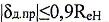 
1,26 
1,22 
1,31 
1,26
(для судов
класса
"М-СП"
1,27)
Поперечная нагрузка на
палубу и непрерывный
комингс отсутствует, а
напряжение в днище в
предельном состоянии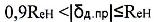 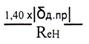 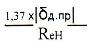 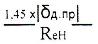 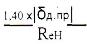 Приложение 3
к Правилам по строительству судов
внутреннего и "река-море" плавания
с использованием элементов
эксплуатировавшихся судов
Наименование
элемента
4КС
4КС
3 КС
3 КС
Наименование
элемента
Вариант
применимости
Требования
Вариант
применимости
Требования
1. Двигатели
главные,
редукторы и
реверс
редукторы
1) Новые
2) Эксплуатиро-
вавшиеся, но не
выработавшие
ресурс до
капитального
ремонта
3) После
капитального
ремонта*
В объеме
действующих
требований
В объеме
действующих
требований
Должны
соответствовать
требованиям ТУ
на ремонт как
по отклонениям
размеров
ответственных
деталей, так и
по теплотех-
ническим
и иным
параметрам
1) Новые
2)Эксплуатиро-
вавшиеся, но не
выработавшие
ресурс до
капитального
ремонта
3) После
капитального
ремонта*
В объеме
действующих
требований
В объеме
действующих
требований
Должны
соответствовать
требованиям ТУ
на ремонт как
по отклонениям
размеров
ответственных
деталей, так и
по
теплотехни-
ческим
и иным
параметрам
2.. Первичные
двигатели
генераторов
1) Новые
2) Эксплуати-
ровавшиеся, но не
выработавшие
ресурс до
капитального
ремонта*
3)После капита-
льного ремонта*
В объеме
действующих
требований
В объеме
действующих
требований
Должны
соответствовать
требованиям ТУ
на ремонт как
по отклонениям
размеров
ответственных
деталей, так и
по теплотех-
нически и
другим
параметрам
1) Новые
2) Эксплу-
атировавшиеся, но
не выработавшие
ресурс до
капитального
ремонта*
3) После
капитального
ремонта*
В объеме
действующих
требований
В объеме
действующих
требований
Должны
соответствовать
требованиям ТУ
на ремонт как
по отклонениям
размеров
ответственных
дета лей, так и
по тепло-
техническим и
иным параметрам
3. Валопроводы
1) Валы
промежуточные,
детали их
соединений,
подшипники,
переборочные
сальники,
дейдвудные
трубы
2) Валы
гребные
3) Подшипники
гребных валов
1)Новые
2) После ремонта
с восстановлением
геометрии и
взаимного
расположения
посадочных и
присоединительных
баз*
1) Новые
1) Новые
В объеме
действующих
требований и
НТД на поставку
изделий
Должны
соответствовать
НТД на ремонт и
требованиям
рабочих
чертежей
В объеме
действующих
требований и
НТД на
поставку
гребных валов
В объеме
действующих
требований и
НТД на поставку
1)Новые
2) После ремонта
с восстановлением
геометрии и
взаимного
расположения
посадочных и
присоединительных
баз*
1) Новые
2) После ремонта
с восстановлением
геометрии,
характеристик
прочности и
защиты от
коррозии*
1) Новые
В объеме
действующих
требований и
НТД на поставку
изделий
Должны
соответствовать
НТД на ремонт и
требованиям
рабочих
чертежей
В объеме
действующих
требований и
НТД на поставку
гребных валов
Должны
соответствовать
НТД на ремонт и
требованиям
рабочих
чертежей
В объеме
действующих
требований и
НТД на поставку
4. Винты
гребные
1) Новые
2) После ремонта
с восстановлением
геометрии*
В объеме
действующих
требований и
НТД на поставку
Должны
соответствовать
требованиям НТД
на ремонт
1) Новые
После ремонта с
восстановлением
геометрии*
В объеме
действующих
требований и
НТД на поставку
Должны
соответствовать
требованиям НТД
на ремонт
5. Система ДАУ
(ДУ) главных
двигателей
1) Новая
В объеме
действующих
требований и
НТД на поставку
1) Новая
В объеме
действующих
требований и
НТД на поставку
6. Устройства,
оборудование и
снабжение
1) Рулевое
устройство:
рули, насадки,
бапперы,
гельмпортовые
трубы,
подшипники
элементы
передачи
момента от
рулевой
машины на
баллер
(сектор,
румпель,
буферные
пружины, тяги)
Машины рулевые
2) Подрули-
вающее
устройство
3) Якорное
устройство:
якорное
устройство в
комплекте
Цепи якорные
брашпили и
шпили
стопоры и
клюзы
якорные
4) Швартовное
устройство
5) Устройство
для
перемещения
люковых
закрытий
6) Шлюпочное
устройство
1) Новые
2) После ремонта
с восстановлением
геометрических
характеристик и
взаимного
расположения
посадочных и
присоединительных
баз*
1) Новые
2) После ремонта
с восстановлением
геометрических
характеристик и
взаимного
расположения
посадочных и
присоединительных
баз*
1) Новые
2) После
капитального
ремонта*
1) Новые
2) После
капитального
ремонта*
1) Новое
2) После ремонта
с заменой
отдельных
элементов*
После ремонта с
заменой
отдельных
смычек на новые
1) Новые
2) После ремонта
После ремонта с
восстановлением
базовых размеров
и предписанных
Правилами
функций
После ремонта с
восстановлением
размеров палубных
и бортовых губ
После ремонта
отдельных
элементов*
Новое
1) Новое
2) После ремонта
отдельных
элементов
В объеме
действующих
требований и
НТД на поставку
Должны
соответствовать
требованиям НТД
на ремонт и
требованиям
рабочих
чертежей
В объеме
действующих
требований и
НТД на поставку
Должны
соответствовать
требованиям НТД
на ремонт и
требованиям
рабочих
чертежей
В объеме
действующих
требований и
НТД на поставку
Должны
соответствовать
требованиям НТД
на ремонт и
требованиям
рабочих
чертежей
В объеме
действующих
требований и
НТД на поставку
Должны
соответствовать
требованиям НТД
на ремонт и
требованиям
рабочих
чертежей
В объеме
действующих
требований и
НТД на поставку
В объеме
действующих
требований и
НТД на ремонт
В объеме
действующих
требований и
НТД на поставку
цепей
Должны
соответствовать
ТУ на
капитальный
ремонт как по
геометрии
ответственных
деталей, так и
по
характеристике
потребляемой
мощности на
испытаниях
Должны
соответствовать
требованиям и
НТД на ремонт
Должны
соответствовать
требованиям
требований и
НТД на ремонт
Должно
соответствовать
требованиям и
НТД на ремонт
В объеме
действующих
требований и
НТД на поставку
В объеме
действующих
требований, МК
"СОЛАС". и
НТД на
поставку
составных
частей
устройства
Должно
соответствовать
требованиям и
НТД на ремонт
1) Новые
2) После ремонта
с восстановлением
геометрических
характеристик и
взаимного
расположения
посадочных и
присоединительных
баз*
1) После ремонта
с восстановлением
геометрических
характеристик и
взаимного
расположения
посадочных и
присоединительных
баз*
1) Новые
2) После
капитального
ремонта*
1) Новые
2) После
капитального
ремонта*
После ремонта с
заменой
отдельных
элементов
После ремонта с
заменой
отдельных
смычек на новые
1) После ремонта
После ремонта с
восстановлением
базовых размеров
и предписанных
требованиями
функций
После ремонта
восстановлением
размеров палубных
и бортовых губ
После ремонта
отдельных
элементов*
Новое
1) Новое
2) После ремонта
отдельных
элементов
В объеме
действующих
требований и
НТД на поставку
Должны
соответствовать
требованиям НТД
на ремонт и
требованиям
рабочих
чертежей
Должны
соответствовать
требованиям НТД
на ремонт и
требованиям
рабочих
чертежей
В объеме
действующих
требований и
НТД на поставку
Должны
соответствовать
требованиям НТД
на ремонт и
требованиям
рабочих
чертежей
В объеме
действующих
требований и
НТД на поставку
Должны
соответствовать
требованиям НТД
на ремонт и
требованиям
рабочих чертежей
В объеме
действующих
требований и
НТД на ремонт
В объеме
действующих
требований и
НТД на поставку
цепей
Должны
соответствовать
ТУ на
капитальный
ремонт как по
геометрии
ответственных
деталей, так и
по характе-
ристике
потребляемой
мощности на
испытаниях
Должны
соответствовать
требованиям
требований и
НТД на ремонт
Должны
соответствовать
требованиям
требований и
НТД на ремонт
Должно
соответствовать
требованиям и
НТД на ремонт
В объеме
действующих
требований и
НТД на поставку
В объеме
действующих
требований, МК
"СОЛАС", и НТД
на поставку
составных
частей
устройства
Должно
соответствовать
требованиям и
НТД на ремонт
7. Экологическое
оборудование
1) Новое
2) После ремонта
*
В объеме
действующих
требованием
экологической
безопасности и
НТД на
поставку
составных
частей
экологического
оборудования
Должно
соответствовать
требованиям и
НТД на ремонт
1) Новое
2) После ремонта*
В объеме
действующих
требованием
экологической
безопасности и
НТД на
поставку
составных
частей
экологического
оборудования
Должно
соответствовать
требованиям и
НТД на ремонт
8.
Противопо-
жарная защита
1) Системы
пожаротушения
(водяная,
пенная,
углекислотная)
объемного
тушения с
трубопроводами
, арматурой,
насосами,
аппаратами и
др. рукавами
2) Системы 
танкеров,
обеспечивающие
противо-
пожарную
безопасность
(газоотводная,
инертных
газов,
искрогашения,
вентиляции
машинного и
насосного
отделений и
их элементы)
3) Противо-
пожарное
снабжение
1) Новые
2) После ремонта
отдельных
элементов*
1) Новые
2) После ремонта
отдельных
элементов
Комплектность в
соответствии с
нормами,
указанными в
действующих
Правилах
В объеме
действующих
требований и
НТД на
поставку
составных
частей
Должны
соответствовать
требованиям и
НТД на ремонт
отдельных
элементов
систем
В объеме
действующих
требований и
НТД на
поставку
составных
частей
Должны
соответствовать
требованиям и
НТД на ремонт,
в том числе по
остаточным
толшинам
стенок
трубопроводов
большого
диаметра и
аппаратов
В объеме
действующих
требований и
НТД на
поставку
предметов
противопожар-
ного снабжения
1) Новые
2) После ремонта
отдельных
элементов*
1) Новые
2) После ремонта
отдельных
элементов
Комплектность в
соответствии с
нормами,
указанными
в действующих
требованиях
В объеме
действующих
требований и
НТД на поставку
составных
частей
Должны
соответствовать
требованиям и
НТД на ремонт
отдельных
элементов
систем
В объеме
действующих
требований и
НТД на поставку
составных
частей
Должны
соответствовать
требованиям и
НТД на ремонт,
в том числе по
остаточным
толщинам стенок
трубопроводов
большого
диаметра и
аппаратов
В объеме
действующих
требований и
НТД на поставку
предметов
противопожар-
ного снабжения
9. Системы,
рабочая среда
которых
вызывает
коррозию
внутри труб, в
том числе
осушения,
балластная,
сточная,
водяного
охлаждения,
отопления,
водоснабжения,
паропроводов,
подогрева
груза в
танкерах с
трубопроводами
, насосами,
арматурой и
др.
1) Новые
2) После ремонта
отдельных
элементов систем,
но с обязательной
заменой
трубопроводов и
Арматуры*
В объеме
действующих
требований и
НТД на
поставку
элементов
систем
Должны
соответствовать
требованиям, а
также отдельных
НТД на ремонт
отдельных
элементов
систем
1) Новые
2) После ремонта
систем, но с
обязательной
заменой
трубопроводов
арматуры*
В объеме
действующих
требований и
НТД на поставку
элементов
систем
Должны
соответствовать
требованиям,
а также НТД на
ремонт
отдельных
элементов
систем
10. Прочие
системы:
масляная,
топливная,
грузовая и
зачистная
танкеров,
воздушных и
измерительных
труб, сжатого
воздуха,
гидравлических
приводов и др.
с трубопро-
водами,
емкостями,
аппаратами,
насосами,
арматурой и
др.
1) Новые
2) После ремонта
отдельных
элементов систем
и замены
трубопроводов и
арматуры*
В объеме
действующих
требований и
НТД на
поставку
элементов
систем
Должны
соответствовать
требованиям, а
также НТД на
ремонт
отдельных
элементов
систем
1) Новое
После ремонта
отдельных
элементов систем
и замены
трубопроводов и
арматуры*
В объеме
действующих
требований и
НТД на поставку
элементов
систем
Должны
соответствовать
требованиям, а
также НТД на
ремонт
отдельных
элементов
систем
11. Системы
вентиляции и
кондициони-
рования с
трубопровода-
ми, арматурой
После ремонта
отдельных
элементов систем
и замены
трубопроводов
и арматуры
Должны
соответствовать
требованиям, а
также НТД на
ремонт
отдельных
элементов
систем
После ремонта
отдельных
элементов
систем и замены
трубопроводов и
арматуры
Должны
соответствовать
требованиям, а
также НТД на
ремонт
отдельных
элементов
систем
12. Сосуды
под давлением
и тепло-
обменные
аппараты
1) Новые
2) После ремонта
В объеме
действующих
требований и
НТД на поставку
В объеме
действующих
требований и
НТД на ремонт
1) Новые
2) После ремонта
В объеме
действующих
требований и
НТД на поставку
В объеме
действующих
требований и
НТД на ремонт
13. Котлы
автономные и
утилизационные
1) Новые
2) После ремонта*
В объеме
действующих
требований и
НТД на поставку
В объеме
действующих
требований и
НТД на ремонт
1) Новые
2) После ремонта*
В объеме
действующих
требований и
НТД на поставку
В объеме
действующих
требований и
НТД на ремонт
14. Грузо-
подъемное,
сцепное,
буксирное,
мачтовое
устройства, и
др.
После ремонта
отдельных
элементов и для
сцепного
устройства -
после испытания
на стенде
В объеме
действующих
требований и
НТД на ремонт
После ремонта
отдельных
элементов и для
сцепного
устройства -
после
испытания на
стенде
В объеме
действующих
требований и
НТД на ремонт
15. Сигнальные
средства
1) Новые
комплекты
2) После ремонта
и укомплектования
в соответствии с
нормами,
указанными в
действующих
требованиях*
В объеме
действующих
требований и
НТД на поставку
В объеме
действующих
требований и
НТД на поставку
1) Новые
комплекты
2) После ремонта
и укомплектования
в соответствии с
нормами,
указанными в
действующих
требованиях*
В объеме
действующих
требований и
НТД на поставку
В объеме
действующих
требований и
НТД на поставку
16.
Спасательные
Средства
1) Коллективные
2) Индиви-
дуальные
Новые
1) Новые
2) После ремонта
и укомплектования
в соответствии
с нормами,
указанными
в действующих
требованиях*
В объеме
действующих
требований,
требований МК
"СОЛАС" и НТД
на поставку
элементов
спасательных
средств
В объеме
действующих
требований,
требований МК
"СОЛАС". и НТД
на поставку
элементов
спасательных
средств
В объеме
действующих
требований,
руководящих
документов
Регистра
судоходства и
НТД на ремонт
и испытания
спасательных
средств
Новые
1) Новые
2) После ремонта
и укомплектования
в соответствии с
нормами,
указанными в
действующих
требованиях*
В объеме
действующих
требований,
требований МК
"СОЛАС" и НТД
на поставку
элементов
спасательных
средств
В объеме
действующих
требований,
требований МК
"СОЛАС". и НТД
на поставку
элементов
спасательных
средств
В объеме
действующих
требований,
руководящих
документов
Регистра
судоходства и
НТД на ремонт
и испытания
спасательных
средств
17. Аварийное
снабжение
Комплектность в
соответствии с
нормами,
указанными в
действующих
требований,
замена изношенных
изделий
В объеме
действующих
требований и
НТД на поставку
изделий
Комплектность в
соответствии с
нормами,
указанными в
действующих
требований,
замена изношенных
изделий
В объеме
действующих
требований и
НТД на поставку
изделий
18.
Контрольно-
измерительные
приборы
1) Новые
2) После ремонта
и Поверки*
В объеме
действующих
требований и
НТД на поставку
В объеме
действующих
требований, НТД
на калибровку и
поверку
1) Новые
2) После ремонта
и Поверки*
В объеме
действующих
требований и
НТД на поставку
В объеме
действующих
требований, НТД
на калибровку и
поверку
*при согласовании с Регистром судоходства
*при согласовании с Регистром судоходства
*при согласовании с Регистром судоходства
*при согласовании с Регистром судоходства
*при согласовании с Регистром судоходстваПриложение 4
к Правилам по строительству судов
внутреннего и "река-море" плавания с
использованием элементов
эксплуатировавшихся судов
Наименование элемента
Варианты
применимости
Требования
1. Генераторы,
валогенераторы,
мащинные
преобразователи и
электродвигатели
1) Новые 
В объеме действующих
требований и НТД на поставку
1. Генераторы,
валогенераторы,
мащинные
преобразователи и
электродвигатели
2) После капитального
ремонта'
В объеме действующих
требований и НТД на ремонт
2. Трансформаторы и
статические
преобразователи
1) Новые 
В объеме действующих
требований и НТД на поставку
2. Трансформаторы и
статические
преобразователи
2) После ремонта
В объеме действующих
требований и НТД на ремонт
3. Электрорас-
пределительные
устройства
1) Новые
В объеме действующих
требований и НТД на поставку
3. Электрорас-
пределительные
устройства
2) После ремонта
В объеме действующих
требований и НТД на ремонт
4. Аппаратура
управления и защиты
1) Новая
В объеме действующих
требований и НТД на поставку
4. Аппаратура
управления и защиты
2) После ремонта
В объеме действующих
требований и НТД на ремонт
5. Кабельные сети
Новые
В объеме действующих требований
и НТД на поставку
6. Аккумуляторные
батареи
1) Новые
В объеме действующих
требований и НТД на поставку
6. Аккумуляторные
батареи
2) После ремонта
В объеме действующих
требований и НТД на ремонт
7. Коммутатор сигнально
-отличительных огней
1) Новый
В объеме действующих
требований и НТД на поставку
7. Коммутатор сигнально
-отличительных огней
2) После ремонта
В объеме действующих требований
и НТД на ремонт
8. Светильники,
прожекторы, сигнально-
отличительные фонари
1) Новые
В объеме действующих
требований и НТД на поставку
8. Светильники,
прожекторы, сигнально-
отличительные фонари
2) После ремонта
В объеме действующих
требований и НТД на ремонт
9. Система аварийно-
предупредительной
сигнализации и защиты
Новая
В объеме действующих
требований и НТД на поставку
10. Пожарная
сигнализация
Новая
В объеме действующих
требований и НТД на поставку
11. Пульт управления
энергетической
установкой
1) Новый
В объеме действующих
требований и НТД на поставку
11. Пульт управления
энергетической
установкой
2) После ремонта
В объеме действующих
требований и НТД на ремонт
'при согласовании с Регистром судоходства
'при согласовании с Регистром судоходства